City of Wharton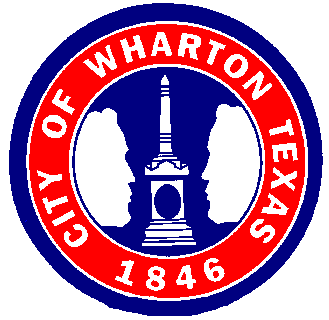 120 E. Caney Street  Wharton, TX  77488Phone (979) 532-2491 Fax (979) 532-0181		                                             Permit Application      To Grow and Harvest Hay 2024Sec. 34-51, Accumulation of Growth of Weeds and Brush (b) Duty To Cut Growth. (3), The requirements for receiving and maintaining a valid permit to grow and harvest hay within the city limits are:Applications for permits shall be obtained by the owner(s) of the property upon forms providedby the code enforcement department and shall contain or have attached thereto information including, but not necessarily limited to, the following:Name, address, and telephone number of the owner(s) and/or entity holding any lien against the premises.       2.  The legal property description (lot and block number) of the premises and the amount of acreage per contiguous lot.   Permits shall be issued upon the payment of a fee of $20.00 per contiguous five-acre or greater meadow and each permit shall be valid for one calendar year, expiring on December 31st. Permits shall be renewed annually upon the payment of an annual fee of $20.00 per approved meadow and before December 31st of the next calendar year.  If a permit is not obtained prior to the deadline date, the property shall no longer be considered a hay meadow and shall be subjected to the requirements of this section in its entirety until a hay permit is issued for the following year.Hay cannot be stored on a meadow within the city limits if the permitted parcel is adjacent to a developed property, residential or commercial, and must be removed within seven days after the hay is harvested.All hay meadows must be cut and harvested at least twice during the calendar year.  Additionally, the meadow shall be mowed within ten days after the first frost and shall be maintained at a height not to exceed ten inches, and in accordance with subsection 34-51 (b)(1), set forth above until the next harvesting season begins.Notwithstanding any provision contained herein to the contrary, the use of meadows for harvesting hay shall not excuse the requirements that a width of at least ten (10) feet between property lines shall be kept mowed below the required ten-inch height at all times if the permitted parcel is adjacent to a developed property, residential or commercial.Any violation of any applicable section of this article shall result in the revocation of the permit for the remainder of the permit for the remainder of the permitted year and consideration of any violations may reflect the issuance of permit in the future.  c)  Partial Exception.  With respect to lots or parcels of land of contiguous five acres or more under single ownership, the provision of this section shall not be applicable to the area in excess of ten (10) feet from any open public street or alley or to the area in excess of ten (10) feet from the adjacent property under different ownership on which habitable structures are located.  Lot a parcels of land less than five acres must be maintained in accordance with subsection 34-51 (b)(1), set for above.** Any falsification of information used for this application is subject to state fines and/or penalties.Permit Fee:  $20.00_______________________________			_______________________Signature						DateComplete applications and payment can be mailed to:City of WhartonCode Enforcement Department120 E. CaneyWharton, TX 77488Office Use Only___________________________________ 			_______________________   Received by						Date Received ApplicationPayment Received:    Yes             No  ___________________________________			_______________________Approved by						Approval DateLegal description of the property: Subdivision:                                           Block(s):                    Lot(s):Legal description of the property: Subdivision:                                           Block(s):                    Lot(s):Legal description of the property: Subdivision:                                           Block(s):                    Lot(s):Legal description of the property: Subdivision:                                           Block(s):                    Lot(s):2 Property CAD number(s)3 Name of Applicant3 Name of Applicant4 Address4 Address5 Property size:       _________ acres6 E-mail:6 E-mail:7 City, State Zip7 City, State Zip8 Phone Number(          )               -9 Will this property be rented out to someone to harvest?         Yes             No  (If no, move skip boxes 10-15)9 Will this property be rented out to someone to harvest?         Yes             No  (If no, move skip boxes 10-15)10 Harvester’s Name:10 Harvester’s Name:11 Harvester’s Number(          )               -12 Harvester’s Email:13 Harvester’s Mail Address:13 Harvester’s Mail Address:14 Harvester’s City, State Zip14 Harvester’s City, State Zip15 In the event of an issue regarding the permit, who would you like us to contact?       Myself                   Harvester                  Both15 In the event of an issue regarding the permit, who would you like us to contact?       Myself                   Harvester                  Both15 In the event of an issue regarding the permit, who would you like us to contact?       Myself                   Harvester                  Both15 In the event of an issue regarding the permit, who would you like us to contact?       Myself                   Harvester                  Both15 In the event of an issue regarding the permit, who would you like us to contact?       Myself                   Harvester                  Both